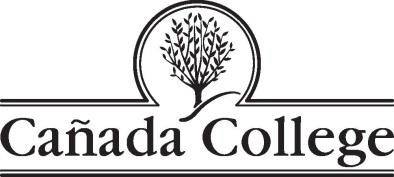 PLANNING AND BUDGETING COUNCIL MEETING AGENDAWednesday, September 2, 2020ZOOM Meeting:  https://smccd.zoom.us/j/98162693213?pwd=NEdXMXVmdXZ0RU5qaUE5YTdrME5IUT09Regular Meeting: 2:10 – 4:00 p.m.CONSENT AGENDA:Approval of Minutes and Board-approved Staffing UpdateOur next meeting will be September 16, 2020.AGENDA ITEMPRESENTERPROCESSTIMEWelcome and Introductions Introduction of New MembersApproval of Consent AgendaUpcoming EventsDiana Tedone-Goldstone and Jeanne Stalker PBC Co-ChairsAction12PBC Orientation September 11, 1:00 – 2:30 p.m.Includes Committee Co-Chairs!Diana Tedone-Goldstone and Jeanne Stalker PBC Co-Chairs (and ASCC video)Information6Committee Structure and Participatory Governance Updates – next stepsJames Carranza, Dean of HSS and Committee Structure Task Force LeadInformationAction3Enrollment UpdateKaren Engel, Dean of PRIEMatais Pouncil, Interim Dean of Enrollment SvcsInformationQ&A23Resource Request UpdateGraciano Mendoza, VPASInformationQ&A410Leadership Retreat Report OutAnti-Racist FrameworkStrategic PrioritiesAnnual Plan (draft)Diana Tedone-Goldstone, PBC Co-ChairJeanne Stalker, PBC Co-Chair Manuel Pérez, VPSSKaren Engel, Dean of PRIEInformationDiscussionAction10105Program Review Proposed Improvements for 2020-21, including the formation of a Program Review Work Group (pending IPC approval)Diana Tedone-Goldstone, Academic Senate PresidentMax Hartman, SSPC Rep.InformationAction10Administrative Planning Council – proposed role changeGraciano Mendoza, VPASProposalAction5Transfer Plan (proposed)Manuel Pérez, VPSSMax Hartman, Dean of CounselingGloria Darafshi, Articulation Officer & CounselorSoraya Sohrabi, Transfer Services SupervisorMary Ho, Director of Post-Secondary Success RecommendationAction52STANDING ITEMSAssociated Students of Cañada CollegeNika Self, ASCC RepresentativeInformation5Academic Senate of Cañada CollegeDiana Tedone-GoldstoneInformation3Classified Senate of Cañada CollegeJeanne StalkerInformation3Guided PathwaysDr. Manuel Pérez, VPSSInformation4Planning Council ReportsIPC, SSPC, APC representativesInformation2President’s UpdateCritical Conversations on RaceDr. Jamillah Moore, PresidentInformation3Matters of Public InterestOpen to allInformation3ADJOURNADJOURNADJOURNADJOURN